                                  Юрьевец    16 февраля 2015г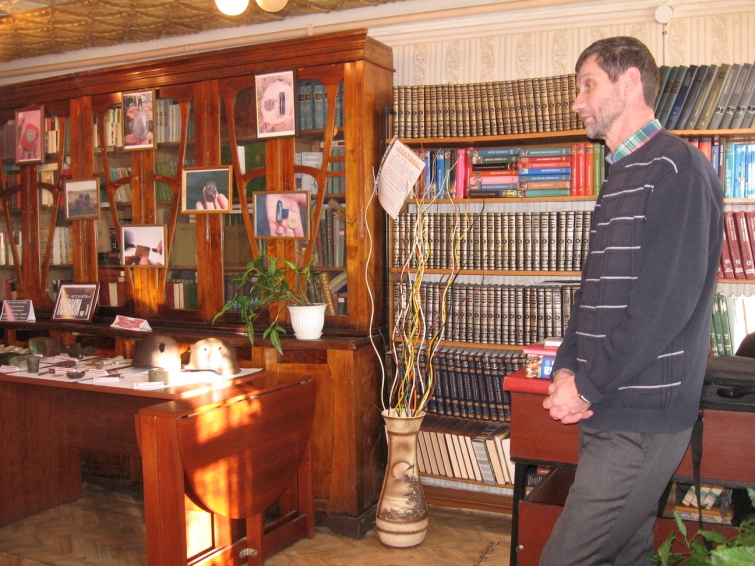 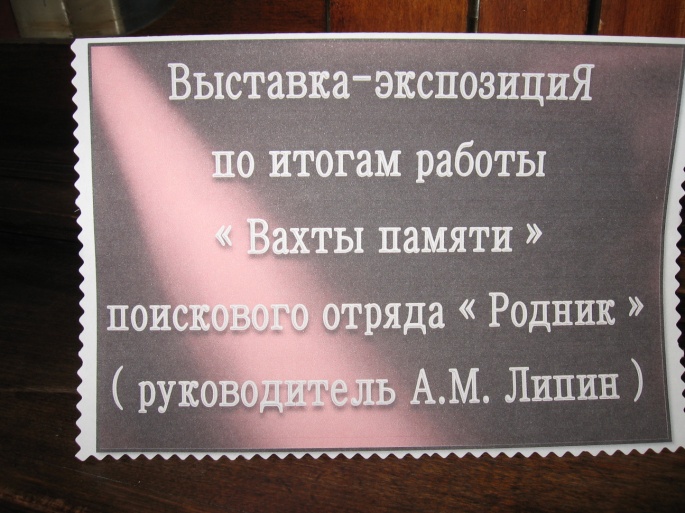 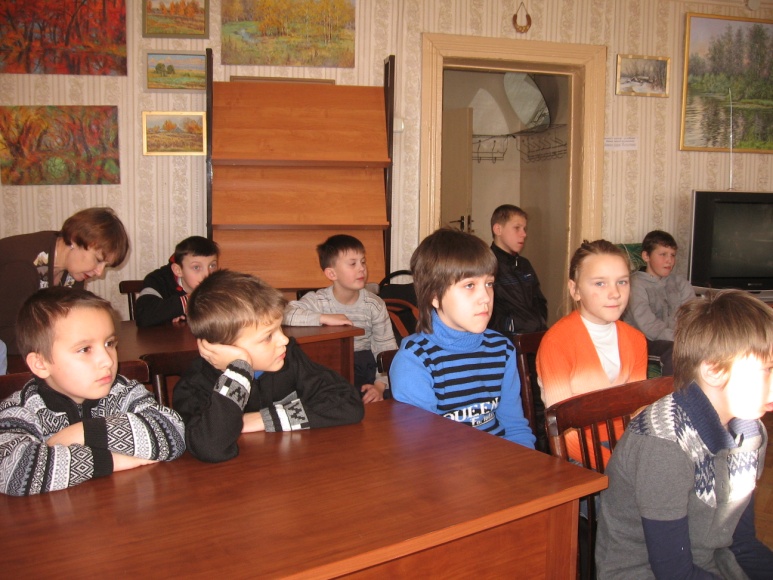 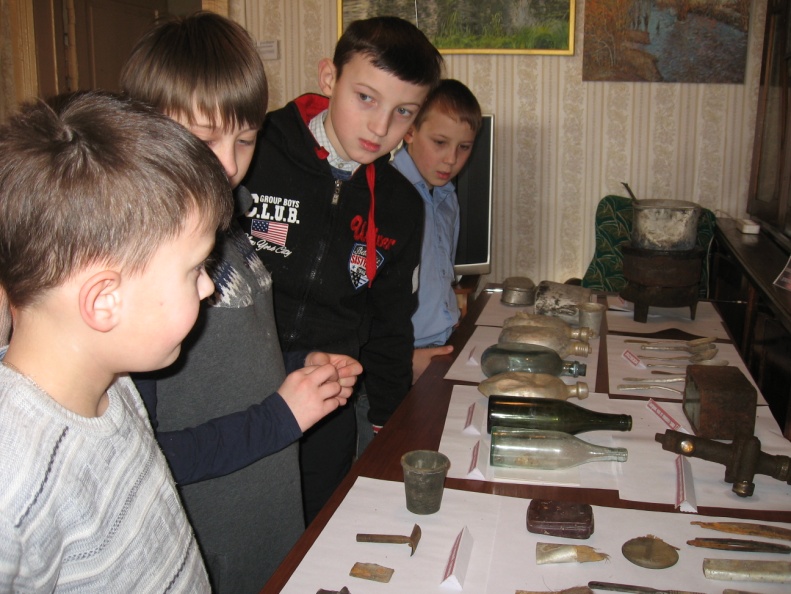 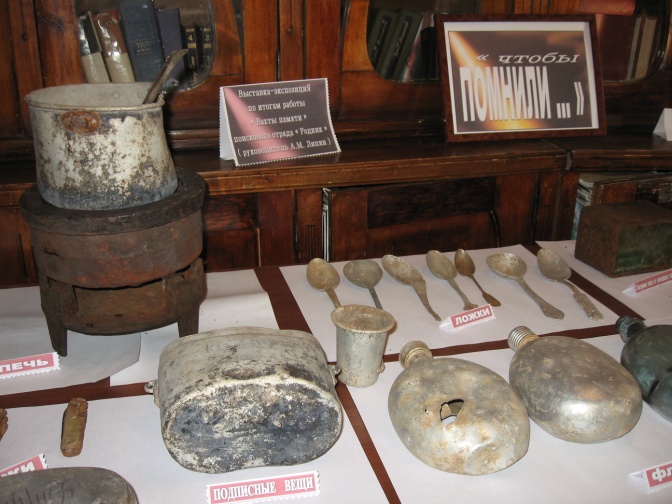 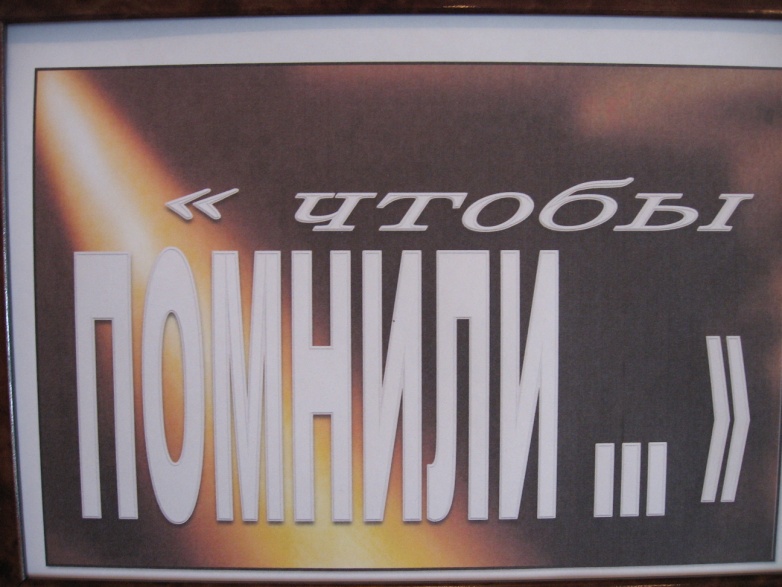 